SMLOUVA O DÍLOčíslo smlouvy objednatele: 06EU-004613ISPROFIN/ISPROFOND: 327 111 0901.49445 INV (uvádějte při fakturaci) číslo smlouvy zhotovitele:2020003Tato Smlouva o dílo byla sepsána mezi následujícími smluvními stranami:Ředitelství silnic a dálnic ČR(dále jen „dodavatel” nebo „zhotovitel”)(dále společně jen „smluvní strany”, jednotlivě jako „smluvní strana")Protože si objednatel přeje, aby stavba I/27 Plzeň, Hruškova - Mánesova: IPHO. Evidenční číslo (ISPROFIN/ISPROFOND) 327 111 0901 byla realizována dodavatelem/zhotovitelem a přijal dodavatelovu/zhotovitelovu nabídku na provedení a dokončení této stavby a na odstranění všech vad na ní za cenu ve výši 5 407 630,00Kč bez DPH, kalkulovanou takto:kterážto cena byla spočtena na základě závazných položkových cen dle oceněného soupisu prací (výkazu výměr), dohodli se objednatel a dodavatel/zhotovitel takto:V této Smlouvě o dílo budou mít slova a výrazy stejný význam, jaký je jim připisován zadávacími podmínkami veřejné zakázky na stavební práce s názvem I/27 Plzeň. Hruškova Mánesova: IPHO, číslo veřejné zakázky 06EU-004613.Potvrzujeme, že následující dokumenty tvoří součást obsahu Smlouvy:Smlouva o díloDopis o přijetí nabídky (Oznámení o výběru dodavatele) 1Příloha a Oceněný soupis prací - výkaz výměrSmluvní podmínky pro stavby menšího rozsahu Obecné podmínkySmluvní podmínky pro stavby menšího rozsahu — Zvláštní podmínky3Technická specifikace4Výkresy5 aFormuláře a ostatní dokumenty, které zahrnují:Smlouva o zpracování osobních údajů (vzor)Dohoda řešící právní vztahy vzniklé s výměnou oken, jejich předáním a převzetím včetně prací realizovaných v souvislosti s jejich výměnou v rámci odstraňování hlukové zátěže — týká se pouze vítězného uchazečeVzhledem k platbám, které má objednatel uhradit dodavateli/zhotoviteli tak, jak je zde uvedeno, se dodavatel/zhotovitel tímto zavazuje objednateli, že provede a dokončí stavbu a odstraní na ní všechny vady v souladu s ustanoveními Smlouvy.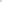 Objednatel se tímto zavazuje zaplatit dodavateli/zhotoviteli vzhledem k provedení a dokončení stavby a odstranění vad na ní cenu díla v době a způsobem předepsaným ve Smlouvě.Dodavatel/zhotovitel tímto poskytuje souhlas s jejím uveřejněním v registru smluv zřízeným zákonem č. 340/2015 Sb., o zvláštních podmínkách účinnosti některých smluv, uveřejňování těchto smluv a o registru smluv, ve znění pozdějších předpisů (dále jako „zákon o registru smluv”), přičemž bere na vědomí, že uveřejnění Smlouvy v registru smluv zajistí objednatel. Do registru smluv bude vložen elektronický obraz textového obsahu Smlouvy v otevřeném a strojově čitelném formátu a rovněž metadata Smlouvy,Dodavatel/zhotovitel bere na vědomí a výslovně souhlasí, že Smlouva bude uveřejněna v registru smluv bez ohledu na skutečnost, zda spadá pod některou z výjimek z povinnosti uveřejnění stanovenou v zákoně o registru smluv. V rámci Smlouvy nebudou uveřejněny informace stanovené v § 3 odst. 1 zákona o registru smluv námi označené před podpisem Smlouvy.Případné spory mezi smluvními stranami projedná a rozhodne příslušný obecný soud České republiky v souladu s obecně závaznými předpisy České republiky.Pokud se na jakoukoliv část plnění poskytovanou dodavatelem/zhotovitelem vztahuje GDPR (Nařízení Evropského parlamentu a Rady (EU) č. 2016/679 ze dne 27. dubna 2016 o ochraně fyzických osob v souvislosti se zpracováním osobních údajů a o volném pohybu těchto údajů a o zrušení směrnice 95/46/ES (obecné nařízení o ochraně osobních údajů)), je dodavatel/zhotovitel povinen zajistit plnění svých povinností v GDPR stanovených. V případě, kdy bude dodavatel/zhotovitel v kterémkoliv okamžiku plnění svých smluvních povinností zpracovatelem osobních údajů poskytnutých objednatelem nebo získaných pro objednatele, je povinen na tuto skutečnost objednatele upozornit a bezodkladně (vždy však před zahájením zpracování osobních údajů) s ním uzavřít Smlouvu o zpracování osobních údajů, která tvoří součást této Smlouvy. Smlouvu dle předcházející věty je dále dodavatel/zhotovitel s objednatelem povinen uzavřít vždy, když jej k tomu objednatel písemně vyzve.Tato Smlouva o dílo je vyhotovena ve čtyřech stejnopisech, z nichž dva obdrží objednatel dva obdrží dodavatel/zhotovitel.Smlouva nabývá účinnosti uveřejněním v registru smluv.Na důkaz toho smluvní strany uzavírají tuto Smlouvu o dílo, která vstupuje v platnost podpisem obou smluvních stran.Datum: 03-03-2020                                                                                  Datum: 14.02.2020 ŘEDITELSTVÍ SILNIC A DÁLNIC ČR		Vyřizuje: Kobesová HanaROZHODNUTÍ A OZNÁMENÍ O VÝBĚRU DODAVATELEŘeditelství silnic a dálnic ČR, se sídlem Na Pankráci 546/56, 140 00 Praha 4, IČO: 65993390, jakožto zadavatel veřejné zakázky malého rozsahu s názvem „I/27 Plzeň Hruškova Mánesova –Mánesova, IPHO”   interní	číslo zakázky 06EU-004613,	evidenční	číslo (ISPROFÍN/ISPROFOND): 327 111 0901, na základě výzvy k podání nabídky rozhodl o výběru nabídky dodavateleOdůvodnění:Vybraný dodavatel splnil všechny požadavky zadavatele vymezené ve výzvě k podání nabídky a předložil nabídku s nejnižší nabídkovou cenou v Kč bez DPH.V Plzni dne 18-02-2020PŘÍLOHANázev stavby: I/27 Plzeň. Hruškova - Mánesova: IPHONásledující tabulka odkazuje na Smluvní podmínky pro stavby menšího rozsahu — Obecné podmínky ve znění Smluvních podmínek pro stavby menšího rozsahu — Zvláštní podmínky (dále jen „Smluvní podmínky”).PŘÍLOHA- POSTUP PŘI VARIACÍCH -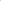 Tento dokument, jako součást Přílohy, závazně doplňuje obecný postup Stran při Variacích, tj. změnách Díla nařízených nebo schválených jako Variace podle Článku 10 Smluvních podmínek; v návaznosti na obecnou právní úpravu definovanou zákonem č. 134/2016 Sb., o zadávání veřejných zakázek, ve znění pozdějších předpisů a v návaznosti na vnitro-organizační předpisy Objednatele.Pro účely administrace se Variací rozumí Změna, tj. jakákoli změna Díla sjednaného na základě původního zadávacího řízení veřejné zakázky. Variací není měření skutečně provedeného množství plnění nebo Smluvní kompenzační nárok (Claim).V případě, že Variace zahrnuje změnu množství nebo kvality plnění, budou parametry změny závazku definovány ve Změnovém listu, potvrzeném (podepsaném) Stranami.Pokud vznese Objednatel na Zhotovitele požadavek na předložení návrhu variace s uvedením přiměřené lhůty, ve které má být návrh předložen, předloží Zhotovitel návrh variace Objednateli ve formě Změnového listu včetně příloh (vzory jsou součástí Smlouvy) a dalších dokladů nezbytných pro řádné zdůvodnění, popis, dokladování a ocenění Variace.Předložený návrh Objednatel se Zhotovitelem projedná a výsledky jednání zaznamená do Zápisu o projednání ocenění soupisu prací a ceny stavebního objektu/provozního souboru, kterého se Variace týká.Objednatel vydá Zhotoviteli pokyn k provedení Variace v rozsahu dle Změnového listu neprodleně po potvrzení (podpisu) Změnového listu. Objednatel nemůže Zhotoviteli pokyn k provedení Variace před potvrzením (podpisem) Změnového listu vydat s výjimkou uvedenou v bodě (7).Objednatel může vydat pokyn k provedení Variace před potvrzením (podpisem) Změnového listu v případě, kdy by byl zásadně narušen postup prací a v důsledku toho by hrozilo přerušení prací, anebo vznik škody. Zásadním narušením postupu prací dle předchozí věty není prodlení Zhotovitele s předložením návrhu variace dle Pod-článku 10.5 Smluvních podmínek.Jiné výjimky nad rámec předchozích ustanovení může z důvodů hodných zvláštního zřetele schválit oprávněná osoba objednatele.Do doby potvrzení (podpisu) Změnového listu nemohou být práce obsažené v tomto Změnovém listu zahrnuty do Vyúčtování (fakturace). Pokud Vyúčtování (fakturace) bude takové práce obsahovat, nebude Objednatel k Vyúčtování (fakturaci) přihlížet a Vyúčtování (fakturu) vrátí Zhotoviteli k přepracování.se sídlem:Na Pankráci 546/56, 140 00 Praha 4IČO, DIČ:65993390, CZ65993390bankovní spojení:ČNB, č. ú. 20001-15937031/0710zastoupeno:Ing. Radek Mátl, generální ředitelkontaktní osoba ve věcech smluvních:Hana Kobesovákontaktní osoba ve věcech technických:(dále jen „objednatel”) aMichal Syříneknázev:H MONT servis s.r.o.se sídlem:Jateční 1124/8,312 00 PlzeňIČO, DIČ:26380056, CZ26380056bankovní spojení:UniCredit Bank číslo účtu: 1025866008/2700zastoupen:Jiří Hyneškontaktní osoba ve věcech smluvních:Iveta Hynešovákontaktní osoba ve věcech technických:Jiří HynešNázev stavbyPřijatá smluvní částka bez DPH v Kč(a)I/27 Plzeň, Hruškova Mánesova; IPHO5 407 630,00Název / obchodní firma / jméno a příjmení dodavateleH MONT servis s.r.o.SídloJateční 1124/8, 312 00 PlzeňIČO26380056Název Pod-článkuSmluvních podmínekČíslo PodčlánkuSmluvních podmínekÚdajeNázev a adresa Objednatele1.1.4ŘSD ČR, správa Plzeň, Hřímalého 37 301 00 PlzeňNázev a adresa Zhotovitele1 . 1 5H MONT servis s.r.o.Doba pro dokončení1 . 1 931.7.2020Doba pro uvedení do provozu1.1 22Nepoužije se.Sekce1.1.26Nepoužije se.Hierarchie smluvních dokumentůI.3Smlouva o díloPřílohaZvláštní podmínkyObecné podmínkyTechnická specifikaceVýkresyNabídková projektová dokumentace ZhotoviteleVýkaz výměrPrávo1.4Právo České republikyKomunikace1.5ČeštinaPoskytnutí staveniště2.1Od Data zahájení prací oznámeného dle Pod-článku 1.I.7Pověřená osoba3.1Michal SyřínekZástupce objednatele3.2Osoby vykonávající TDS.Jmenovaní podzhotovitelé4.3Nepoužije se.Zajištění splnění smlouvy4.4Nepoužije se.Záruka za odstranění vadNepoužije se.Projektová dokumentace Zhotovitele5.1Nepoužije se.Harmonogram7.2Nepoužije se.Postupné závazné milníky7.5Nepoužije se.Odstranění vadMinimální záruční doba požadovaná zadavatelem činí 60 měsíců od převzetí vNázev Pod-článkuSmluvních podmínekNázev Pod-článkuSmluvních podmínekČíslo PodčlánkuSmluvních podmínekČíslo PodčlánkuSmluvních podmínekÚdajeÚdajezáruční době 2x seřízení a promazání zdarma.záruční době 2x seřízení a promazání zdarma.Oprávnění k VariaciOprávnění k Variaci10.110.1Postup při Variacích je součástí této PřílohyPostup při Variacích je součástí této PřílohyPrůběžné platbyPrůběžné platby11.311.3a) je v prodlení s udržováním v platnosti bankovní záruky podle Pod-článku 4.4 (Zajištění splnění smlouvy)10 % průběžné platbya) je v prodlení s udržováním v platnosti bankovní záruky podle Pod-článku 4.4 (Zajištění splnění smlouvy)10 % průběžné platbyPrůběžné platbyPrůběžné platby11.311.3b) přes pokyn Objednatele ke zjednání nápravy neplní povinnosti podle Pod-článku4.8 (Bezpečnost a ochrana zdraví při práci)10 % průběžné platbyb) přes pokyn Objednatele ke zjednání nápravy neplní povinnosti podle Pod-článku4.8 (Bezpečnost a ochrana zdraví při práci)10 % průběžné platbyPrůběžné platbyPrůběžné platby11.311.3c) nepředloží na základě pokynu Objednatele ve stanoveném termínu aktualizovaný Harmonogram podle Podčlánku 7.2 (Harmonogram)10 % průběžné platbyc) nepředloží na základě pokynu Objednatele ve stanoveném termínu aktualizovaný Harmonogram podle Podčlánku 7.2 (Harmonogram)10 % průběžné platbyPrůběžné platbyPrůběžné platby11.311.3d) nepředloží nebo neudržuje v platnosti pojistné smlouvy podle Článku 14 (Pojištění)10 % průběžné platbyd) nepředloží nebo neudržuje v platnosti pojistné smlouvy podle Článku 14 (Pojištění)10 % průběžné platbyMěnaMěna11.711.7Koruna českáKoruna českáPovinnost Zhotovitele zaplatit smluvní pokutuPovinnost Zhotovitele zaplatit smluvní pokutu12.5 a)12.5 a)Zhotovitel nedodrží lhůty (a další časová určení) stanovené jemu v rozhodnutí příslušného veřejnoprávního orgánu podle pod-odstavce 4. 1 .8 Pod-článku 4.1 (Obecné povinnosti)30.000 Kč za každý případ porušeníZhotovitel nedodrží lhůty (a další časová určení) stanovené jemu v rozhodnutí příslušného veřejnoprávního orgánu podle pod-odstavce 4. 1 .8 Pod-článku 4.1 (Obecné povinnosti)30.000 Kč za každý případ porušení12.5 b)12.5 b)Zhotovitel poruší povinnost podle Podčlánku 4.3 (Subdodávky)13.943 Kč za každý jednotlivý případ porušeníZhotovitel poruší povinnost podle Podčlánku 4.3 (Subdodávky)13.943 Kč za každý jednotlivý případ porušení12.5 c)12.5 c)Zhotovitel nedodrží Dobu pro dokončení podle Článku 7 (Doba pro dokončení) 2.789 Kč za každý započatý den prodlení Zhotovitele s dokončením Díla v Době pro dokončeníZhotovitel nedodrží Dobu pro dokončení podle Článku 7 (Doba pro dokončení) 2.789 Kč za každý započatý den prodlení Zhotovitele s dokončením Díla v Době pro dokončení12.5 d)12.5 d)Zhotovitel nesplní postupný závazný milník podle Pod-článku 7.5 (Postupné závazné milníky) uvedený v PřílozeZhotovitel nesplní postupný závazný milník podle Pod-článku 7.5 (Postupné závazné milníky) uvedený v PřílozeNázev Pod-článkuSmluvních podmínekNázev Pod-článkuSmluvních podmínekČíslo PodčlánkuSmluvních podmínekČíslo PodčlánkuSmluvních podmínekÚdajeÚdajeNepoužije se.Nepoužije se.12.5 e)12.5 e)Zhotovitel nedodrží Dobu pro uvedení do provozu podle Pod-článku 7.6 (Předčasné užívání) Nepoužije se.Zhotovitel nedodrží Dobu pro uvedení do provozu podle Pod-článku 7.6 (Předčasné užívání) Nepoužije se.12.5 f)12.5 f)Zhotovitel neodstraní vadu nebo poškození do data oznámeného Objednatelem podle Pod-článku 9.1.558 Kč za každý započatý den prodleníZhotovitel neodstraní vadu nebo poškození do data oznámeného Objednatelem podle Pod-článku 9.1.558 Kč za každý započatý den prodleníMaximální celková výše smluvních pokutMaximální celková výše smluvních pokut12.512.530 % Přijaté smluvní částky bez DPH30 % Přijaté smluvní částky bez DPHVýše pojistného plněníVýše pojistného plnění14.214.21 % z Přijaté smluvní částky bez DPH1 % z Přijaté smluvní částky bez DPHRozsah stavebně montážního pojištěníRozsah stavebně montážního pojištění14.2.14.2.- pojištění majetkových škod „proti všem rizikům” (all risks)- pojištění majetkových škod „proti všem rizikům” (all risks)Způsob rozhodování sporůZpůsob rozhodování sporů1515Použije se varianta B: Rozhodování před obecným soudemPoužije se varianta B: Rozhodování před obecným soudemZměnový list (součást Přílohy)Změnový list (součást Přílohy)Změnový list (součást Přílohy)Změnový list (součást Přílohy)Změnový list (součást Přílohy)Změnový list (součást Přílohy)Název a evidenční číslo Stavby:Název stavebního objektu/provozního souboru (SO/PS):Název a evidenční číslo Stavby:Název stavebního objektu/provozního souboru (SO/PS):Název a evidenční číslo Stavby:Název stavebního objektu/provozního souboru (SO/PS):číslo SO/PS /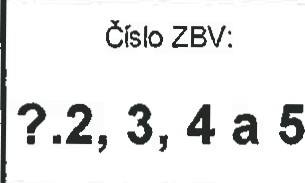 / číslo Změny SO/PS:číslo SO/PS // číslo Změny SO/PS:číslo SO/PS // číslo Změny SO/PS:Strany smlouvy o dílo na realizaci výše uvedené Stavby uzavřené dne (dále jen Smlouva): Objednatel: Ředitelství silnic a dálnic ČR se sídlem Na Pankráci 546/56, 140 00 Praha 4Zhotovitel:Strany smlouvy o dílo na realizaci výše uvedené Stavby uzavřené dne (dále jen Smlouva): Objednatel: Ředitelství silnic a dálnic ČR se sídlem Na Pankráci 546/56, 140 00 Praha 4Zhotovitel:Strany smlouvy o dílo na realizaci výše uvedené Stavby uzavřené dne (dále jen Smlouva): Objednatel: Ředitelství silnic a dálnic ČR se sídlem Na Pankráci 546/56, 140 00 Praha 4Zhotovitel:Strany smlouvy o dílo na realizaci výše uvedené Stavby uzavřené dne (dále jen Smlouva): Objednatel: Ředitelství silnic a dálnic ČR se sídlem Na Pankráci 546/56, 140 00 Praha 4Zhotovitel:Strany smlouvy o dílo na realizaci výše uvedené Stavby uzavřené dne (dále jen Smlouva): Objednatel: Ředitelství silnic a dálnic ČR se sídlem Na Pankráci 546/56, 140 00 Praha 4Zhotovitel:Strany smlouvy o dílo na realizaci výše uvedené Stavby uzavřené dne (dále jen Smlouva): Objednatel: Ředitelství silnic a dálnic ČR se sídlem Na Pankráci 546/56, 140 00 Praha 4Zhotovitel:	Paré č.	PříjemceZástupce objednatele (v elektronické verzi Intranet ŘSD12	                    Zhotovitel 3	                    Projektant	4	 Supervize(doplňte dle potřeby)	Paré č.	PříjemceZástupce objednatele (v elektronické verzi Intranet ŘSD12	                    Zhotovitel 3	                    Projektant	4	 Supervize(doplňte dle potřeby)Iniciátor změny:  (doplňte – buď Zhotovitel nebo Objednatel)Popis změny:Iniciátor změny:  (doplňte – buď Zhotovitel nebo Objednatel)Popis změny:Iniciátor změny:  (doplňte – buď Zhotovitel nebo Objednatel)Popis změny:Údaje v Kč bez DPH:Údaje v Kč bez DPH:Údaje v Kč bez DPH:Údaje v Kč bez DPH:Údaje v Kč bez DPH:Údaje v Kč bez DPH:Cena navrhovaných zápornýchCena navrhovaných Změn kladnýchCena navrhovaných Změn kladnýchCena navrhovaných Změn kladnýchCena navrhovaných Změn záporných a Změn kladných celkem0,00Podpis vyjadřuje souhlas se Změnou:Podpis vyjadřuje souhlas se Změnou:Podpis vyjadřuje souhlas se Změnou:Podpis vyjadřuje souhlas se Změnou:Podpis vyjadřuje souhlas se Změnou:Podpis vyjadřuje souhlas se Změnou:	Projektant (autorský dozor)	jméno	datum	podpis	Projektant (autorský dozor)	jméno	datum	podpis	Projektant (autorský dozor)	jméno	datum	podpis	Projektant (autorský dozor)	jméno	datum	podpis	Projektant (autorský dozor)	jméno	datum	podpis	Projektant (autorský dozor)	jméno	datum	podpis	Supervize	jméno	datum	podpis	Supervize	jméno	datum	podpis	Supervize	jméno	datum	podpis	Supervize	jméno	datum	podpis	Supervize	jméno	datum	podpis	Supervize	jméno	datum	podpis	Zástupce objednatele	jméno	datum	podpis	Zástupce objednatele	jméno	datum	podpis	Zástupce objednatele	jméno	datum	podpis	Zástupce objednatele	jméno	datum	podpis	Zástupce objednatele	jméno	datum	podpis	Zástupce objednatele	jméno	datum	podpisObjednatel a Zhotovitel se dohodli) že u výše uvedeného SO/PS, který je součástí výše uvedené Stavby, budou provedeny v souladu s § 222 ZZVZ Změny, jež jsou podrobně popsány, zdůvodněny, dokladovány a oceněny v dokumentaci Změny, jejíž součástí je i tento Změnový list. V ostatním zůstávají práva a povinnosti Objednatele a Zhotovitele sjednané ve Smlouvě nedotčeny. Na důkaz toho připojují příslušné osoby oprávněné jednat jménem nebo v zastoupení Objednatele a Zhotovitele své podpisy.Objednatel a Zhotovitel se dohodli) že u výše uvedeného SO/PS, který je součástí výše uvedené Stavby, budou provedeny v souladu s § 222 ZZVZ Změny, jež jsou podrobně popsány, zdůvodněny, dokladovány a oceněny v dokumentaci Změny, jejíž součástí je i tento Změnový list. V ostatním zůstávají práva a povinnosti Objednatele a Zhotovitele sjednané ve Smlouvě nedotčeny. Na důkaz toho připojují příslušné osoby oprávněné jednat jménem nebo v zastoupení Objednatele a Zhotovitele své podpisy.Objednatel a Zhotovitel se dohodli) že u výše uvedeného SO/PS, který je součástí výše uvedené Stavby, budou provedeny v souladu s § 222 ZZVZ Změny, jež jsou podrobně popsány, zdůvodněny, dokladovány a oceněny v dokumentaci Změny, jejíž součástí je i tento Změnový list. V ostatním zůstávají práva a povinnosti Objednatele a Zhotovitele sjednané ve Smlouvě nedotčeny. Na důkaz toho připojují příslušné osoby oprávněné jednat jménem nebo v zastoupení Objednatele a Zhotovitele své podpisy.Objednatel a Zhotovitel se dohodli) že u výše uvedeného SO/PS, který je součástí výše uvedené Stavby, budou provedeny v souladu s § 222 ZZVZ Změny, jež jsou podrobně popsány, zdůvodněny, dokladovány a oceněny v dokumentaci Změny, jejíž součástí je i tento Změnový list. V ostatním zůstávají práva a povinnosti Objednatele a Zhotovitele sjednané ve Smlouvě nedotčeny. Na důkaz toho připojují příslušné osoby oprávněné jednat jménem nebo v zastoupení Objednatele a Zhotovitele své podpisy.Objednatel a Zhotovitel se dohodli) že u výše uvedeného SO/PS, který je součástí výše uvedené Stavby, budou provedeny v souladu s § 222 ZZVZ Změny, jež jsou podrobně popsány, zdůvodněny, dokladovány a oceněny v dokumentaci Změny, jejíž součástí je i tento Změnový list. V ostatním zůstávají práva a povinnosti Objednatele a Zhotovitele sjednané ve Smlouvě nedotčeny. Na důkaz toho připojují příslušné osoby oprávněné jednat jménem nebo v zastoupení Objednatele a Zhotovitele své podpisy.Objednatel a Zhotovitel se dohodli) že u výše uvedeného SO/PS, který je součástí výše uvedené Stavby, budou provedeny v souladu s § 222 ZZVZ Změny, jež jsou podrobně popsány, zdůvodněny, dokladovány a oceněny v dokumentaci Změny, jejíž součástí je i tento Změnový list. V ostatním zůstávají práva a povinnosti Objednatele a Zhotovitele sjednané ve Smlouvě nedotčeny. Na důkaz toho připojují příslušné osoby oprávněné jednat jménem nebo v zastoupení Objednatele a Zhotovitele své podpisy.Objednatel (Oprávněná osoba Objednatele                                                     jméno	                                           datum	                          podpis dle § 24 Směrnice GŘ č. 18/2017 ver. 1.1)Objednatel (Oprávněná osoba Objednatele                                                     jméno	                                           datum	                          podpis dle § 24 Směrnice GŘ č. 18/2017 ver. 1.1)Objednatel (Oprávněná osoba Objednatele                                                     jméno	                                           datum	                          podpis dle § 24 Směrnice GŘ č. 18/2017 ver. 1.1)Objednatel (Oprávněná osoba Objednatele                                                     jméno	                                           datum	                          podpis dle § 24 Směrnice GŘ č. 18/2017 ver. 1.1)Objednatel (Oprávněná osoba Objednatele                                                     jméno	                                           datum	                          podpis dle § 24 Směrnice GŘ č. 18/2017 ver. 1.1)Objednatel (Oprávněná osoba Objednatele                                                     jméno	                                           datum	                          podpis dle § 24 Směrnice GŘ č. 18/2017 ver. 1.1)	Zhotovitel                                                        jméno	datum	podpis	Zhotovitel                                                        jméno	datum	podpis	Zhotovitel                                                        jméno	datum	podpis	Zhotovitel                                                        jméno	datum	podpis	Zhotovitel                                                        jméno	datum	podpis	Zhotovitel                                                        jméno	datum	podpisČíslo paré: